БАШҠОРТОСТАН РЕСПУБЛИКАҺЫҒАФУРИ  РАЙОНЫ  МУНИЦИПАЛЬ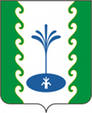 РАЙОНЫНЫҢ  ЕҘЕМ-ҠАРАНАУЫЛ СОВЕТЫ  АУЫЛ БИЛӘМӘҺЕ                            СОВЕТЫ453061, Ғафури  районы,Еҙем-Ҡаран  ауылы,Баҙар урамы, 13Тел   2-53-25СОВЕТ СЕЛЬСКОГО ПОСЕЛЕНИЯЗИЛИМ-КАРАНОВСКИЙСЕЛЬСОВЕТМУНИЦИПАЛЬНОГО РАЙОНАГАФУРИЙСКИЙ РАЙОНРЕСПУБЛИКИ  БАШКОРТОСТАН453061, Гафурийский район,с Зилим-Караново, ул Базарная, 13Тел 2-53-25ҠАРАР	                                                                                                 РЕШЕНИЕОб отмене решения Совета сельского поселения Зилим-Карановский сельсовет муниципального района Гафурийский район Республики Башкортостан от 23 декабря 2021г. № 156-216а «Об утверждении Положения о муниципальном контроле в сфере благоустройства на территории сельского поселения Зилим-Карановский сельсовет  муниципального района Гафурийский район Республики Башкортостан».На основании  Протеста прокуратуры Гафурийского района  от 30.03.2023г. № 3-1-2023/прдп 202-23-20800040, согласно  ч.1 ст. 98 Федерального закона  от 31.07.2020 № 248 –ФЗ «О Государственном контроле (надзоре) и муниципальном контроле в Российской Федерации» вступил в силу с июля 2021г.,  в связи с изменениями  Федерального Закона  от 26.12.2008 № 294-ФЗ «О защите прав юридических и индивидуальных предпринимателей при осуществлении государственного контроля (надзора) и муниципального контроля Совет сельского поселения Зилим-Карановский сельсовет муниципального района Гафурийский район Республики Башкортостан решил:               1.Отменить решение Совета сельского поселения Зилим-Карановский сельсовет муниципального района Гафурийский район Республики Башкортостан от 23 декабря 2021 № 156-216а  «Об утверждении Положения о муниципальном контроле в сфере благоустройства на территории сельского поселения Зилим-Карановский сельсовет  муниципального района Гафурийский район Республики Башкортостан».             2. Настоящее решение обнародовать на информационном стенде администрации и разместить на официальном сайте сельского поселения Зилим-Карановский сельсовет муниципального района Гафурийский район Республики Башкортостан .3. Настоящее решение вступает в силу со дня его принятия.4. Контроль за выполнением настоящего решения оставляю за собойПредседатель Совета сельского Поселения Зилим-КарановскийСельсовет							М.С.Шаяхметова№ 210-28503.04.2023 г.